Publicado en Ciudad de México  el 14/02/2018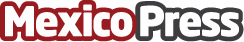  Brinda J. García. López Nuevo Servicio con 5 mil Nichos Columbario de Santa María de la Anunciación, nueva opción que brinda una atmósfera de comodidad, tranquilidad y calidez que caracterizan a la empresa. Disponibles en sus planes de servicios funerarios a futuro o en la modalidad de adquisición independiente.
Datos de contacto:Nota de prensa publicada en: https://www.mexicopress.com.mx/brinda-j-garcia-lopez-nuevo-servicio-con-5-mil_1 Categorías: Construcción y Materiales http://www.mexicopress.com.mx